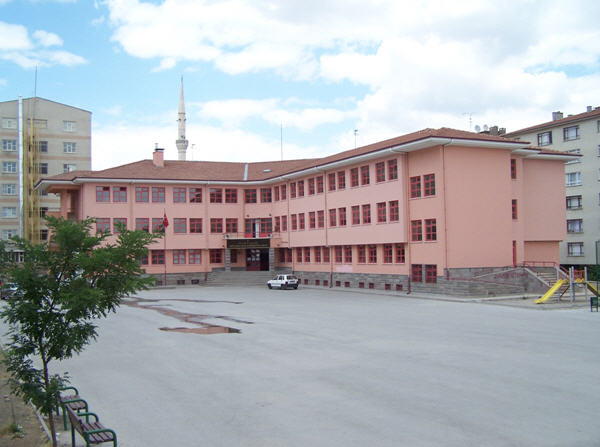 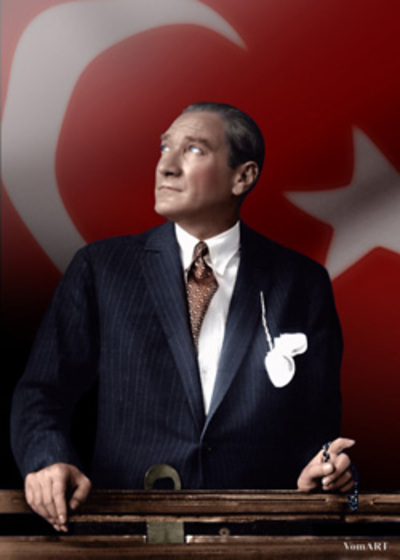 Ey Türk ! Yüksel, senin için yüksekliğin hududu yoktur.    Mustafa Kemal ATATÜRK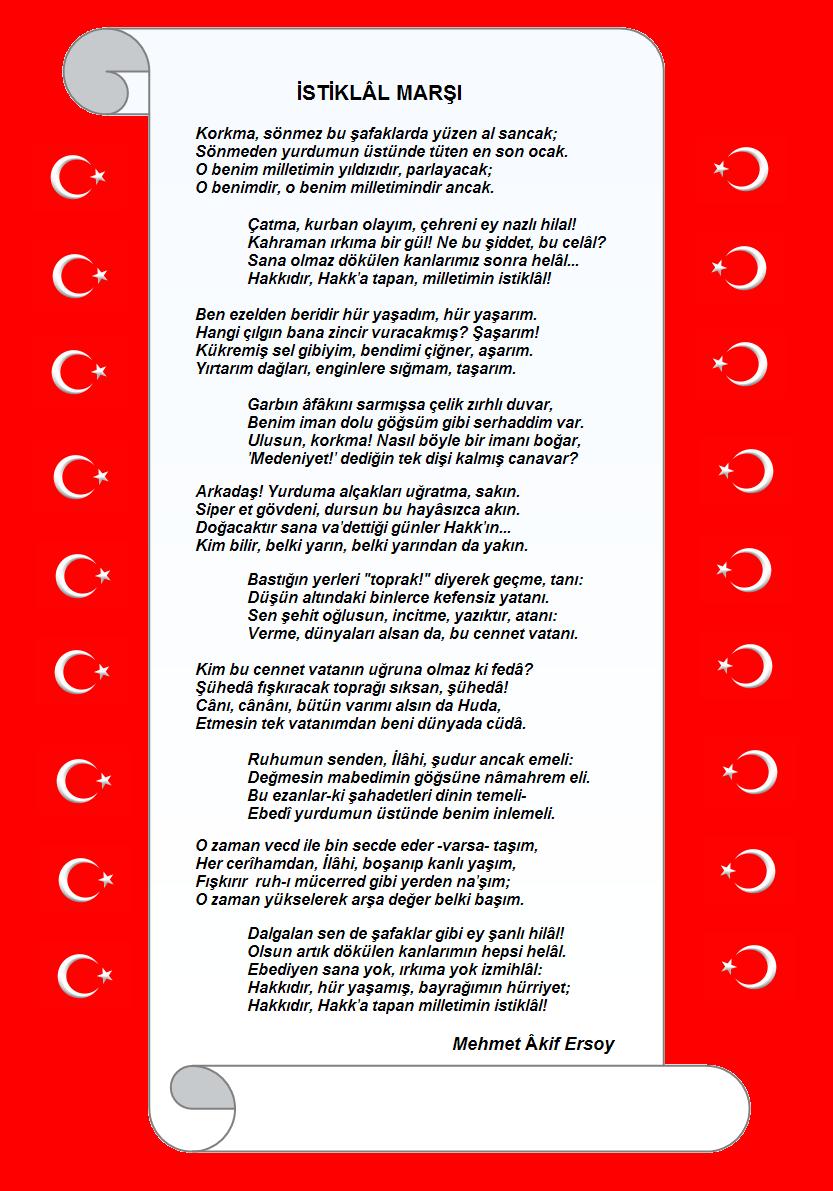 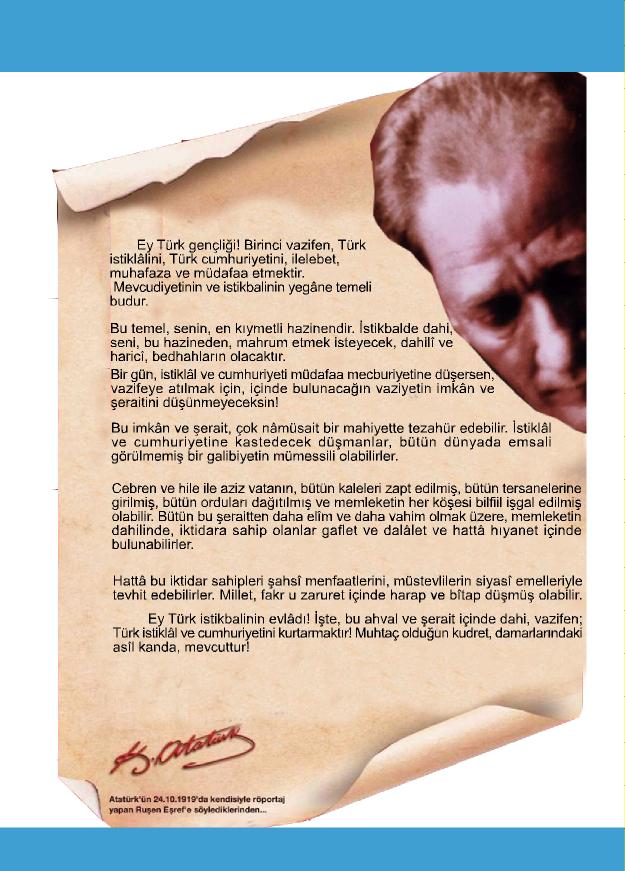 ÇALIŞMA TAKVİMİTablo 1: Çalışma TakvimiSTRATEJİK STRATEJİK PLANLAMA EKİBİ LİSTESİSTRATEJİK PLAN HAZIRLIK SÜRECİ VE YÖNTEMYasal Çerçeve	Milli Eğitim Bakanlığı 2015 – 2019 Stratejik planı 5018 sayılı Kamu Mali Yönetimi ve Kontrol kanunu ile kamu idarelerinde stratejik planlamaya ilişkin usul ve esaslar hakkında yönetmelik hükümleri gereğince stratejik plan hazırlık programı uyarınca hazırlanarak 2015/Ocak ayından itibaren geçerli olmak üzere yürürlüğe konulmuştu MEB Strateji Geliştirme Başkanlığı 2013/26 sayılı genelge, Millî Eğitim Bakanlığı ve Milli Eğitim Müdürlüğü Stratejik Planı gibi okul/kurumlarda stratejik planlama süreci doğrultusunda Okulumuz 2015 -2019 Stratejik Planını Ocak 015 onaylanarak yürürlüğe girecektirOkulumuzda Stratejik planlama hazırlığı beş aşamada sağlanmıştır.Planlama çalışmalarının sahiplenilmesinin sağlanması,Organizasyonun oluşturulması, İhtiyaçların tespit edilmesi,İş planının oluşturulması,Hazırlık programının yapılması,Bir stratejik planlama ekibi üyesi oluştururken;Grubun oluşturacağı değer ve ilkeleri benimseyebilme, grupla uyumlu çalışabilme niteliklerine sahip olmalı,Görev yaptığı birimi temsil edebilmeli,Stratejik planlama çalışmalarına yeterli zamanı ayırabilmeli,Çalışmalara katkıda bulunacak bilgi ve birikime sahip olmalı,Çalışmalara gönüllü olarak katılmalıdır.Stratejik planlama ekibinde;Okulumuzun ana hizmet birimleri yeterince temsil edilmeli,Farklı kademelerdeki yöneticiler bulunmalı,Farklı uzmanlık alanlarına sahip kişiler yer almalı,Çalışma süresince üyeler değiştirilmemelidir.Stratejik planlama ekibimiz üye sayısının, birlikte karar üretmeyi, farklı fikir ve birimlerin temsiline izin verecek şekilde oluşturuldu.1.Tarihi GelişimOkulumuz 2004–2005 Eğitim–Öğretim yılında Milli Eğitim Bakanlığı tarafından "Öğrenci Merkezli Eğitim Uygulama Modeli Okulu" olarak açılmıştır. Söz konusu modelin, Ankara İli Yenimahalle İlçesi Demetevler semtinde bulunan Emin Sağlamer İlköğretim Okulu’nda tüm sınıf düzeyleri ve tüm disiplin alanlarında (derslerde) bir bütün olarak uygulanmasına ilişkin şartları düzenleyen protokol, Talim ve Terbiye Kurulu Başkanlığı, EARGED ve Ankara Valiliği Millî Eğitim Müdürlüğü arasında imzalanmıştır.           Hedef kitle, protokol gereği Emin Sağlamer İlköğretim Okulu ve İl Millî Eğitim Müdürlüğü tarafından belirlenmiş ve projenin yürütülmesine başlanmıştır. Okulumuz eğitime destek kampanyası çerçevesinde hayırseverimiz Emin SAĞLAMER tarafından tamamlanmış ve adı okulumuza verilmiştir. 2004-2005 Eğitim-Öğretim yılında yeni ilköğretim programlarının Pilotlama çalışmalarına "Pilot Okul" olarak katılmıştır. 2007–2008 Eğitim-Öğretim yılından itibaren ikili öğretime geçerek eğitime devam etmektedir. Okulumuz 2011-2012 Eğitim Öğretim yılından itibaren ilkokul statüsüne çevrilmiştir.2.Yasal Yükümlülükler 	Anayasamızın 42.maddesine göre Eğitim ve Öğretim, Atatürk ilkeleri ve inkılâpları doğrultusunda, çağdaş bilim ve eğitim esaslarına göre, devletin gözetim ve denetimi altında yapılır.            Eğitim ve öğretim kurumlarında sadece eğitim, öğretim, araştırma ve inceleme ile ilgili faaliyetler yürütülür.Emin Sağlamer İlkokulu yasal dayanaklarını temel olarak Anayasamızın 42.maddesi,1739 Sayılı Milli Eğitim Temel Kanunu,222 Sayılı İlköğretim Kanunu, 3797, 4357, 1702, 5442, 657 sayılı kanunlar ile ilköğretim Kurumları Yönetmeliği, Okul Öncesi Kurumlar Yönetmeliği ve Eğitici Kollar Yönetmeliklerinden almaktadır. Yaptığımız stratejik planlamada okulumuzun bulunduğu çevrenin sosyo ekonomik durumunun çok iyi olmaması nedeni ile koyduğumuz hedeflerin gerçekleşmesi için Ankara İl Milli Eğitim Müdürlüğü, İlçe Milli Eğitim Müdürlüğünün, Yenimahalle Belediye Başkanlığının, Okul çalışanlarının, velilerimizin ve öğrencilerimizin desteği çok önemlidir. 3. Faaliyet Alanları İle Ürün ve HizmetlerOkulumuzun ürettiği temel hizmetler belli faaliyet alanları adı altında gruplandırılmıştır. 4. Paydaş Analizi	Katılımcılık stratejik planlamanın temel unsurlarından biridir. Okulumuzun etkileşim içinde olduğu tarafların görüşlerinin dikkate alınması stratejik planın sahiplenilmesini sağlayarak uygulama şansını artıracaktır.  Belirlenen paydaşlar tümü ile etkili bir iletişim kurulmasını imkânsız kılacak sayıda olabilir. Bu nedenle paydaş görüşlerinin alınmasında ve plana yansıtılmasında etkinlik sağlamak üzere belirlenen paydaşların önceliklendirilmesi gerekir. Paydaşların önceliklendirilmesin de dikkate alınacak hususlar; paydaşın okulumuzun faaliyetlerini etkileme gücü ile okulumuzun faaliyetlerinden etkilenme derecesi dikkate alınarak yapılmıştır.Çalışmalar sırasında karar vermede paydaşların çoklu katılımını sağlamak amacıyla önceliklendirilen dış paydaşlarla anket ve yüz yüze görüşmeler gerçekleştirilmiş, iç paydaşlarımız olan öğretmen öğrenci ve yöneticilerimiz ile Strateji planlama ekibi öncülüğünde çalıştaylar yapılmıştır. Bu farklılık ve dinamikler, Müdürlüğümüz tarafından yürütülen stratejik planlama çalışmalarında da belirgin bir şekilde ortaya çıkmıştır. Özellikle, paydaş ve hedef kitlenin tespiti çalışması sırasında, Müdürlüğümüzün tarafından sunulan hizmetlerden yararlananlar ile bu hizmetlerden etkilenen kurum ve kuruluşlar, sunulan hizmetin niteliğine göre sınıflandırmıştır. 4 iç paydaş, 15 dış paydaşımızın olduğu görülmüştür. Müdürlüğümüz tarafından hazırlanan stratejik planda, çalışma kapsamında paydaşların tespiti gerçekleştirilmiştir. Strateji planlama ekibi tarafından yapılan paydaş tespit çalışması sonucunda; iç paydaş olarak Yönetici, öğretmen ve öğrencilerimiz belirlenmiş olup, izleyen bölümde listesi sunulan kamu kurum ve kuruluşları, sivil toplum örgütleri ile Eğitim Sendikaları dış paydaşlarımız olarak belirlenmiştir.Önceliklendirilen paydaşlar bu aşamada kapsamlı olarak değerlendirilir. Paydaşlar değerlendirilirken cevap aranabilecek sorular şunlardır: Paydaş, Okulun hangi faaliyeti/hizmeti ile ilgilidir?Paydaşın Okulun beklentileri nelerdir? Paydaş, Okulun faaliyetlerini/hizmetlerini ne şekilde etkilemektedir?(olumlu-olumsuz) Paydaşın Okulun etkileme gücü nedir? Paydaş, Okulun faaliyetlerinden/hizmetlerinden ne şekilde etkilenmektedir? (olumlu-olumsuz)Paydaş analizi kapsamında, Okulun sunduğu ürün/hizmetlerle bunlardan yararlananlar ilişkilendirilir. Böylece, hangi ürün/hizmetlerden kimlerin yararlandığı açık bir biçimde ortaya konulur.Ürün/Hizmet Tablosu, yararlanıcıların ilgili olduğu ürün/hizmetleri bir arada görebilmek ve her bir ürün/hizmetin hangi yararlanıcıları ilgilendirdiğini görselleştirebilmek için faydalı bir araçtır5. Fiziki Yapı ve Örgüt Şeması	Bodrum katta; 1 kazan dairesi, 2 tuvalet, 1 satranç odası, 1 arşiv odası, 1 çok amaçlı salon, 1 depo, 1 oda, 1 salon,  2 teknoloji tasarım atölyesi, 1  kantin, 1  resim sınıfı Giriş katta ; 6 derslik, 3 anasınıfı, 1 memur odası, 1 müdür yardımcısı odası, 4 tuvalet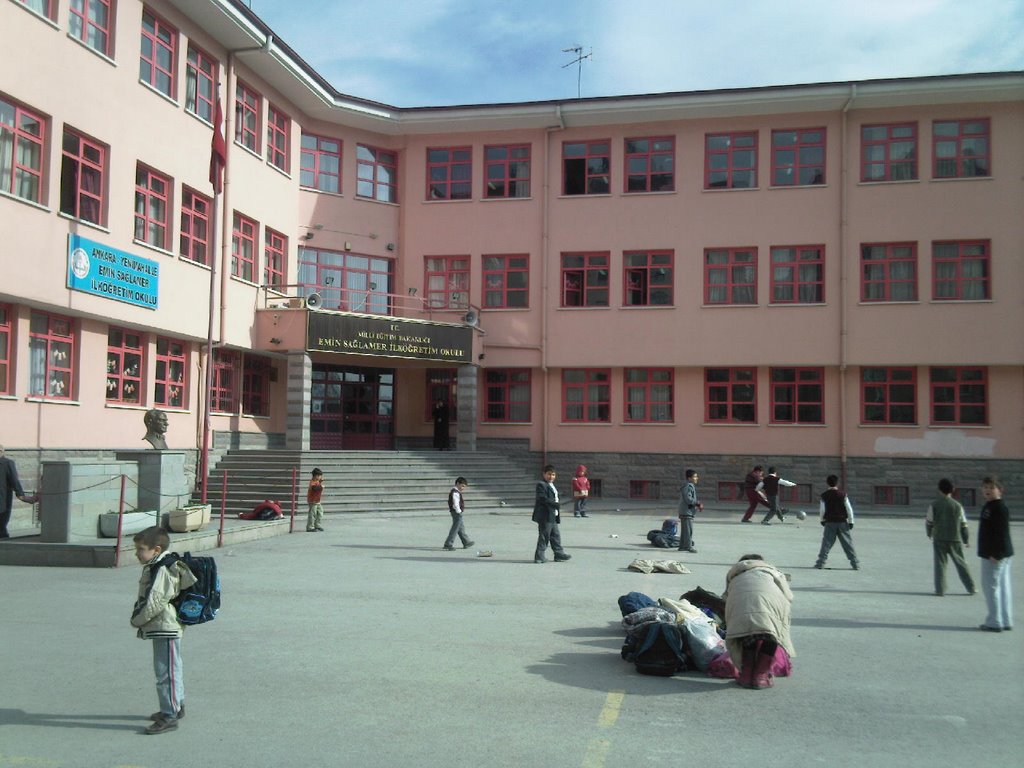 Birinci katta ise ; 9 derslik , 4 tuvalet, 1 Müdür Odası, 2 müdür yardımcısı odası, 1 öğretmen odası,İkinci Katta ; 10 derslik, 1 müdür yardımcısı 0dası, 1 Rehberlik Servisi,YÖNETİM ŞEMASIİnsan kaynakları1.1.İdari Personel e ilişkin Bilgiler A. Yönetici SayısıB. Yönetici Eğitim DüzeyiC. Yönetici Yaş DüzeyiD. Yönetici Hizmet SüresiE. Yönetici SirkülâsyonMevcut veriler Okul Mebbis bilgilerinden alınmıştır.1.2.Öğretmenlerle ilgili BilgilerB.Öğretmen SayısıC.  Öğretmen Eğitim DüzeyiD. Öğretmen Yaş DüzeyiE.  Öğretmen Hizmet SüresiF. Öğretmen SirkülâsyonMevcut veriler Okul Mebbis bilgilerinden alınmıştır.1.3.Destek Personele (Hizmetli Memur) İlişkin Bilgiler 2014 2015 Öğretim  Yılı Kurumdaki Mevcut Hizmetli/ Memur SayısıOkul/Kurumun Teknolojik Altyapısı:	•Fiziki AltyapıOkul/Kurumun Fiziki Altyapısı: Mevcut veriler Okul Mebbis bilgilerinden alınmıştır.Okul/Kurum Kaynak Tablosu: Mevcut veriler Okul Tefbis bilgilerinden alınmıştır.Mali kaynaklarLiderler okul bütçesini oluştururken öncelikle temel ihtiyaçları belirleyip,  planlayıp kaynaklarını (kantin v. s. ) doğru harcamalarla denkleştirip yaparlar. Ayrıca duyarlı vatandaşlar,  çeşitli sosyal kuruluşlardan da okul-aile birliğinin çabalarıyla ihtiyaçların azami ölçüde karşılanmasını sağlarlar. Okul Yöneticileri,  veli-öğrenci görüşlerini yapılan anketlerle öncelikleri belirler,  okul strateji ve ilkelerine uyarlayarak taslak bütçeyi oluştururlar. Okul Yöneticileri anket,  birebir görüşme,  soru-cevap yöntemlerini,  okul çalışan ve diğer paydaşlara uygulayarak beklentilerini belirler ve bu doğrultuda imkânları da göz önüne alarak taslak bütçeyi yaparlar.Okulumuzda finansal ve fiziksel kaynakların yönetimi süreci kapsamında finansal kaynaklar yönetilmektedir. Okulumuzda finans kaynakları yıllık bütçe planına göre oluşturulmaktadır. Giderlerle ilgili düzenlemeler OAB ve komisyonlar tarafından yapılmaktadır. Okulumuz kar amacı gütmeyen bir kuruluştur. Yıllık bütçe gelirleri OAB’ ye yapılan veli bağışları kantin, tiyatro,  gezi,  kermes,  anasınıfı aidatlarından oluşmaktadır. Gelirler bankalardan alınan hesap ekstralarıyla ve OAB tarafından kesilen bağış makbuzlarıyla kayıt altına alınmaktadır. Finansal harcamalar ile ilgili komisyonların aldığı kararlar; karar defterlerine,  işletme defterlerine işlenerek kayıt altına alınmaktadır. Okulumuz bütçesi oluşturulurken çalışanlar bilgilendirilmektedir. (öğretmenler kurulu,  duyuru panoları). Toplantılarda bireysel ve grup olarak belirlenen ihtiyaçlar okulumuz finansal kaynaklarından sağlanmaktadır. ”Davranışlarla objektif olma ilkesi” ne uygun olarak veli ve OAB toplantılarında gelir ve gider bilânçoları 6 aylık dönemler halinde ilgili taraflara panolara asılarak duyurulmaktadır.      2.5 İstatistikî VerilerÖğrencilere İlişkin Bilgiler:Karşılaştırmalı Öğretmen/Öğrenci DurumuMevcut veriler E-Okul bilgilerinden alınmıştır.Öğrenci başarı istatistikleriGZFT Analizi (Güçlü ve Zayıf Yönler)	Okulumuzun performansını etkileyecek iç ve dış stratejik konuları belirlemek ve bunları yönetebilmek amacıyla gerçekleştirilen durum analizi çalışması kapsamında SPE tarafından GZFT Analizi yapılmıştır.İç paydaşlarla çalıştay tekniği ile iki aşamada gerçekleştirilen çalışmalar, dış paydaş mülakatları kapsamında elde edilen görüş ve öneriler ve SPE tarafından GZFT Analizine temel girdiyi sağlamıştır. Paydaşlarla yapılan çalışmalar ile SPE tarafından gerçekleştirilen diğer analizlerin birleştirilmesi neticesinde Okulumuzun güçlü ve zayıf yanları, fırsat ve tehditlerini içeren bir liste oluşturulmuştur. Analiz çerçevesinde ortaya konacak stratejik konuların daha gerçekçi ve ulaşılabilir bir çerçevede ele alınması amacıyla GZFT analizinde bir önceliklendirme yapılması kararlaştırılmıştır.Önceliklendirmede; bir yandan analizde yer alan hususların ağırlıklandırı-ması, diğer yandan SPE’nin bilgi birikimi ve tecrübesi ışığında konuların önem derecesine göre sıralanması yöntemleri uygulanmıştır. ortamdan kaynaklanan ve kurumun kontrol edebildiği koşulların ve eğilimlerin incelenerek güçlü ve zayıf yönleri aşağıya çıkarılmıştır.	Zayıf YönlerimizÇevreden gelen PİLOT okul olması nedeniyle sınıf mevcutlarımızın standartlarından yüksek olması.Okul çevresindeki ailelerin sosyo-ekonomik durumunun yüksek olmaması.Okulda farklı etkinliklerin planlanacağı yerlerin yetersiz olması.Okul bahçemizin çevreden görünür olması ve güvenliğin bu yüzden tam olarak sağlanamaması.Öğretmenlerimiz sosyal aktivitelere katılmaması.Çok amaçlı salonun aktif kullanılamaması.Fen laboratuarının yeterli  ölçekte olmaması.Kütüphanemizin olmaması.Bahçe alanında kör noktaların bulunması. Hizmet içi faaliyetlere katılımının yetersiz olması.Öğretmenlerin kendilerini geliştirmeye yeterli düzeyde açık olmaması.Veli eğitiminin düşük olması.Güçlü Yönlerimiz Çevremize göre daha büyük binamızın olması.Çevreye göre pilot okul özelliğne sahip olması.Önceki yıllarda ilkokul ve ortaokul başarısının okulun tercih edilmesini sağlaması.Okulumuzun teknolojik ekipmana sahip olması.Okulumuzda çok amaçlı salonun bulunması.Eğitim kadromuzun sevecen ve yeterli olması.Öğretmenlerimizin velilerimizden gelen dilek ve şikâyetleri dikkate almaları.Deneyimli rehber öğretmenlerin okulumuz kadrosunda yer alması. Sosyal etkinlikleri öğrenci ve velilerin destek olması.Katıldığımız etkinlik ve yarışmalarda ödüller alınması.Okulumuzda güvenlik kamera ve alarm sistemlerinin olması.Okulumuzda yeterli düzeyde gerekli araç gereçlerin  olması.Çevre Analizi GZFT Analizi (Fırsat ve Tehditler)Fırsatlar, Okulumuzun kontrolü dışında gerçekleşen ve okulumuza avantaj sağlaması muhtemel olan etkenler ya da durumlardır. Tehditler ise, okulumuzun kontrolü dışında gerçekleşen, olumsuz etkilerinin engellenmesi veya sınırlandırılması gereken unsurlardır. Çevre analizinde; Okulumuzu etkileyebilecek dışsal değişimler ve eğilimler değerlendirilmiştir. Okulumuzun kontrolü dışındaki koşulların ve eğilimlerin incelenerek fırsat ve tehditleri aşağıya çıkarılmıştır.FırsatlarımızYönetici ve öğretmen kadromuzun tam olması.Okul aile birliğimizin çalışmaları.Çevre ile kurduğumuz olumlu ilişkiler.Okulumuzun  gecekondu bölgesinde bulunmaması.Okulumuzun yerleşim olarak merkezi olması.Kurumun bir mahallede olması nedeni ile velilerin kolay ulaşım sağlamasıKurumda olumlu bir iklimin olmasıTehditlerimiz*Çevreden gelen baskılar nedeniyle sınıf birçok kullanım alanının sınıfa dönüştürülmesi.*Okul girişinde güvenlik elemanın olmaması.*Parçalanmış aile sayısının fazlalığı*Ekonomik düzeyin ya çok düşük yada iyi olması*Öğrenci sayısının fazla olması* Kurumda ikili eğitim yapılması* Öğrenci sayısının çokluğu* Öğretmen sayısının çokluğuPEST AnaliziPEST Analizi ile okulumuzun Politik, Ekonomik, Sosyal ve Teknolojik faktörleri incelenerek tedbir almamızı sağlamaktadır.POLİTİK EĞİLİMLERBakanlığımız plan ve programları doğrultusunda hareket eden okulumuzda yeni plan ve programlarla ilgili olarak yeterli araç gereç ve materyal bulunmaması nedeni ile istenen başarıya ulaşılamamaktadır.Her öğrencinin öğrenme metodu farklı olabileceğinden dolayı tam öğrenme konusunda sıkıntılar yaşanmaktadır..Okulların daha fazla yerinden yönetim ilkesi ile yetkilendirilmesi durumunda  bazı değişimler gözlenebilir.Öğrenmenin bir ömür boyu sürdüğü düşünülüre sadece belli dönemlerde yapılan sınavların ne kadar belirleyici konusunda şüphelerimiz vardır.Tüm bu faktörler nedeni ile eğitimde OECD ülkeleri içerisinde başarımız artacaktır.EKONOMİK EĞİLİMLERBulunduğumuz bölge gecekondu bölgesidir. Yani ekonomik durumu iyi olmayan bir veli profilimiz vardır. Buda öğrencinin gerek ders araç ve gereç temininde ve gerekse de uygun öğrenme ortamlarının sağlanmasında yersiz kalmaktadır. Yeni programla birlikte artan öğrenci giderlerini karşılanması konusunda sıkıntı yaşanmaktadır.SOSYAL EĞİLİMLER	Bulunduğumuz bölgedeki gecekonduların yıkılıp yerine binaların yapılmaya başlanması ile çok fazla öğrenci nâkili gerçekleşmektedir. Bir yandan da kiraların ucuz olması nedeni ile sürekli göç alıp vermekte olan bir bölgedeyiz. Velilerimizin çoğu inşaat işçisidir. Yazın çalışıp kışın iş bulamamaktadır. Buda belli dönemlerde yoksulluğu artırdığı için ailede bir huzursuzluk baş göstermekte ve buda öğrencilerimize yansımaktadır.TEKNOLOJİK EĞİLİMLER	Okulumuzda bir bilgisayar laboratuarı bulunmaktadır. Ayrıca öğrencilerimizin çoğunluğunun evinde de bilgisayarı vardır. Bu da öğrencinin teknolojinin sağladığı yeni öğrenme ve etkileşimlerden yararlanmasını sağlamaktadır. Bilginin çok hızlı değiştiği Dünyamız da öğrencilerimiz yeni bilgileri çok kısa sürede almaktadırlar. Teknolojiyi sınıflarda çok iyi bir şekilde kullanabilecek TOWS MATRİSİTablo 32: TOWS Matrisi2.5.2.4.GELİŞİM VE SORUN ALANLARI		Paydaş analizi, kurum içi ve dışı analiz sonucunda Orhangazi İlkokulu faaliyetlerine ilişkin gelişim ve sorun alanları tespit edilmiştir. Belirlenen gelişim ve sorun alanları üç tema altında gruplandırılarak plan mimarisinin oluşturulmasında temel alınmıştır.Tablo 34: Gelişim Ve Sorun AlanlarıGELECEĞE BAKIŞ	Karşılıklı etkileşime açık ve azami düzeyde katılımcılığın (paydaşlar) sağlandığı çalışmalar çerçevesinde, Okulumuzun misyonu (varoluş nedeni), vizyonu (geleceğe bakışı), ilke ve değerleri (iş yapış tarzları) ile güçlü ve gelişmeye açık alanları tespit edilmiştir.Paydaş beklentilerinin çalışmaya yansıtılmasını sağlamak amacıyla farklı kademe ve birimlerde görev yapmakta olan kişilerin tespit edilmesine gayret gösterilmiştir.STRATEJİK  PLAN GENEL TABLOSU   Stratejik amaçlar; misyon, vizyon, ilke ve değerlerle uyumlu, misyonun yerine getirilmesine katkıda bulunacak ve mevcut durumdan gelecekteki arzu edilen duruma dönüşümü sağlayabilecek nitelikte, ulaşılmak istenen noktayı açık bir şekilde ifade eden ve stratejik planlama sürecinin sonraki aşamalarına rehberlik edecek şekilde stratejik konulara uygun olarak tespit edilmiştir. 	Stratejik hedeflerin tespitinde; paydaş beklentileri, konulara ilişkin alternatifler, mevcut durum analizi ve istatistikî verilerin varlığı ve verilere olan ihtiyaç göz önünde bulundurulmuştur. TEMA 1: EĞİTİM ÖĞRETİME ERİŞİMİN ARTIRILMASIStratejik Amaç–1:    Okul öncesi eğitim de dahil olmak üzere ilkokulda başta engelliler olmak üzere tüm çocukların eğitime erişimine ve eğitimlerini tamamlamalarına öğrenim yaşı çağı dışındaki bireylerin hayat boyu öğrenmeye katılımlarına ortam ve imkan sağlamak. Stratejik Hedef 1.1: Okul öncesi ve ilkokul eğitiminde katılımı plan dönemi sonu kadar %50’den %60’a çıkarmak. (Okulumuz içinde 6 anasınıfı bulunmaktadır. Ayrıca okul bahçesinde bağımsız 5 sınıftan oluşan Anaokulu bulunmaktadır. Bu nedenle okulumuz ve bağımsız Anaokulu ile ülkedeki hedeflenen öte %90 düzeyinde okul öncesi eğitime katılım sağlanmaktadır. )Hedefin Mevcut Durumu:Okulumuz okul öncesi 6 sınıfla öğretime devam etmektedir.PG 1.2.1: Okulumuzda okullaşma oranında aday öğrencilerin 66-69 ay aralığındaki sayısal oranıPG 1.2.2: Bu öğrencilerden okula başlamayanların veliler tarafından okula verilen rapor veya dilekçe ile eğitim erteleme sayısının sayısı  PG 1.2.3: Eğitimi ertelene çocuklardan kaçının okul öncesi eğitime gitme sayısı PG 1.2.4: Aday öğrenci olup da rapor almayan, dilekçe vermeyen ya da okul öncesi eğitme başlamayan öğrenci sayısıStratejik Hedef 1.3: İlkokulda özel eğitime erişim oranını plan dönemi sonuna kadar %30’dan, %70’e çıkarmak.Hedefin Mevcut Durumu:Özel eğitim erişim oranı % 80 lere ulaşmıştır.Stratejik Hedef 1.4: İlkokulu tamamlama oranını plan dönemi sonuna kadar %99.7’den, %99,9’a çıkarmak.Hedefin Mevcut Durumu:İlkokulu tamamlayamayan öğrenci kalmamıştır.PG 1.4.1: Okula devam ve devamsızlık oranlarıPG 1.4.2: Sürekli devamsızlık yapan çocukların sayısı  PG 1.4.3: Okulda kayıtlı olmasına rağmen adresinde bulunmayan öğrenci sayısı TEMA 2: EĞİTİM VE ÖĞRETİMDE KALİTENİN ARTIRILMASIStratejik Amaç–2 Eğitimde nitelik ve kalitenin artırılmasına yönelik çalışmalar yapmak  ve ölçme değerlendirme uygulamalarını öğrencilerin gelişimlerini destekleyecek şekilde kullanmak Stratejik Hedef 2.1: Okula başlamadan önce öğrencinin okula hazır bulunuşluğu ile ilgili okul kayıt bölgesinde ailelerde algı oluşturma toplantılarını artırmak.Hedefin Mevcut Durumu:Okulu hazır oluşlukla ilgili okulumuz rehberlik servisi ailelere gerekli bilgileri vermektedir.PG 2.1.1: Okul kayıt bölgesindeki velilere verilen eğitim sayısıPG 2.1.2: Okul öncesi eğitime katılan öğrenci velilerini bilgilendirmek için yapılan toplantı ve sempozyum sayısıPG 2.1.3: Erken çocukluk eğitiminin önemi üzerine yapılan toplantı ve katılımcı sayısıPG 2.1.4: Öğrencilerin sağlıkları ile ilgili çalışmalar için Sağlık Ocaklarıyla işbirliği yapılmasıStratejik Hedef 2.2: Plan Dönemi sürecinde Öğrencilerin Gelişim ve Öğrenme İhtiyaçlarını Belirlemek  Sınıf içi öğrenme etkinlikleri öğrencilerin özelliklerine ve öğrenme ihtiyaçlarına göre planlamak ve bu etkinliklerle program kazanımlarını desteklemek. Hedefin Mevcut Durumu:Öğrenme materyallerinin ve personelin eğitim öğretimi geliştirme çabaları sağlamıştır.PG. 2.3.1: Tüm öğrencilerin e-okuldaki öğrenci gelişim bilgileri güncelleme sıklığıPG. 2.3.2:Akademik hazır bulunuşluk düzeyinin belirlenmesi sıklığı  PG. 2.3.3:Veli ziyareti yapılan öğrenci sayısının toplam öğrenci sayısına oranı  PG. 2.5.1: 2 ve üzeri dersten ürün dosyası olan çocuğun toplam öğrenci sayısına oranı PG. 2.5.2:	Sınıf denetim formlarının öğrenme etkinlikleri ile ilgili bölümde alması gereken puanın %70’ini alan öğretmen sayısının toplam öğretmen sayısına oranı  Stratejik Hedef 3.1: Okulda, ölçme değerlendirme uygulamaları, program amaç ve kazanımları ile öğrencilerin bireysel özellikleri dikkate alınarak yürütmek. Hedefin Mevcut Durumu:Eğitim öğretim çalışmalarında ölçme ve değerlendirme araçları etkin olarak kullanılmaktadır.          PG.3.2.2:Yapılan ölçme değerlendirme sonuçları ve analiz raporlarına göre alınan tedbirlerden (tamamlayıcı/destekleyici çalışmalardan) yararlanan öğrenci sayısının tedbirlerden yararlanması gereken öğrenci sayısına oranıTEDBİRLER TABLOSUIV. İZLEME VE DEĞERLENDİRMEPlan Gelişiminin İzlenmesi Yenimahalle Emin Sağlamer İlkokulu, 2014-2019 yıllarını kapsayan bir dönem için hazırlanmıştır. Planın başarıya ulaşması için bu dönemler içinde yıllık iki kez gözden geçirilmesi gerekmektedir. Bu değerlendirme, faaliyet alanları çerçevesinde, Okulumuzun hazırlayacağı 6 aylık faaliyet raporlarıyla yapılacaktır. İlerleme sağlanan ve sağlanamayan alanların ortaya konulacağı bu raporlar, faaliyetlerin sürekli geliştirilmesi için plana ışık tutacaktır.Performans DeğerlendirmesiPerformansın izlenmesi, izleme faaliyetinin temelidir. Bunun için performans göstergeleri ile ilgili veriler düzenli olarak bir veri tabanı halinde toplanmakta ve değerlendirilmektedir.Stratejik planın gözden geçirilmesi,Performans değerlendirilmesi ve ölçümü,Sonuçların izlenmesi,Sürekliliğin sağlanması,Planın başarıya ulaşması için bu dönemler içinde bu dört unsurun gözden geçirilmesi gerekmektedir. Bu değerlendirme, faaliyet alanları çerçevesinde okulumuzun hazırlayacağı 6 aylık faaliyet raporlarıyla yapılacaktır.İlerleme sağlanan ve sağlanamayan alanların ortaya konulacağı bu raporlar faaliyetlerin sürekli geliştirilmesi için plana ışık tutacaktır.İÇİNDEKİLER I.HAZIRLIK SÜRECİ VE YÖNTEM………………………..……………….……….8     - Okul Kimlik bilgileri……………………………………………………………..……9
     - İyileştirme Ekipleri……………………………………………....………………….10     - Çalışma Takvimi……………………………………………….…..………………….11II. DURUM ANALİZİ……………………………………………………………….……12     -Stratejik plan hazırlık süreci ve yöntem…….…………………………...……13     - Yasal çerçeve……………………………………………...………………………......13     - Tarihi Gelişim ………………………………………………………………….………13      -Yasal yükümlülükler………………………………………………………….………14     -Faaliyet alanları ile ürün ve hizmetler……………..………………….………15     -Paydaş Analizi…………………………………………………………………….…….16     -Kurum içi analiz………………………………………………………………………..19     -Okul Organizasyon Şeması…………………………………………………………20     -İnsan Kaynakları…………………………………………….…..………………….…21     -Fiziki Altyapı……………………………………………………………………….……24     -Teknolojik düzey………………………………………………………………………29    -Mali kaynaklar………………………………………………………………….………31     -Fiziki Kaynaklar……………………………………………………………….……...32     -İstatistiki  Veriler…………………………………………………………….………..32     -GZFT Analizi……………………………………………………………………….……33     -Çevre Analizi…………………………………………………………………………….35     -Pest analizi……………………………………………………………………….………36III.GELECEĞE BAKIŞ…………………………………………………………………….38	-Misyonumuz…………………………………………………………………….………39	-Vizyonumuz…………………………………………………………………………….39	-İlkelerimiz……………………………………………………………………..……….39	-Değerlerimiz……………………………………………………………………………40 IV.TEMA I……………………………………………….…………………………..………41     –Eğitim-Yönetimi………………………………………………………………………41	-Stratejik amaçlar………………………………………………………..……………41	-Hedefler………………………………………………………………………..……42-44 V.TEMA II:    -Eğitim-öğretim……………………………………………………………………44İZLEME VE DEĞERLENDİRME……………………………………………....56	-Faaliyetlerimiz…………………………………………………….……………58OKUL KİMLİK BİLGİLERİOKUL KİMLİK BİLGİLERİKurum Adı Yenimahalle Emin Sağlamer İlkokuluKurum Türü İlkokulKurum Kodu 709401Kurum Tipi A TipiKurumda Çalışan Personel Sayısı Yönetici: 4Öğretmen: 66Hizmetli: 2 Memur: 2Öğrenci Sayısı 1380Öğretim Şekli İkiliOkulun Hizmete Giriş Tarihi 2004Kurum Telefonu / Fax Tel (312) 337 03 37Fax (312) 336 62 62Kurum Web Adresi http://eminsaglamer.meb.k12.tr/Mail Adresi 709401@meb.k12.tr Kurum Adresi 360.Cadde (Eski 8. Cad) 22. sokNoFaaliyet20152015201520152015201520152015201520152015NoFaaliyetŞub.15Mar.15Nis.15May15Haz.15Tem.15Ağu.15Eyl.15Eki.15Kas.15Ara.151Hazırlık Dönemi - Eğitim Çalışmaları X  X2Paydaş Tespiti ve Analizi  X  X3Durum Analizi  X  X4Misyon, Vizyon, İlke Değerler X5Stratejik Amaç ve Hedeflerin BelirlenmesiX6Faaliyet ve Projelerin Belirlenmesi XX7Stratejik Planın Taslak çalışması XX8Stratejik Planın Yazılması X9Stratejik Planın sonuçlandırılmasıX10Stratejik Planın İl Stratejik Planlama Birimine TeslimiXEMİN SAĞLAMER İLKÖĞRETİM OKULU STRATEJİK PLANLAMA ÜST KURULUEMİN SAĞLAMER İLKÖĞRETİM OKULU STRATEJİK PLANLAMA ÜST KURULUADI OYADIUNVANIAhmet ÖZELOkul MüdürüDuran AVCIMüdür YardımcısıBirsen ÜNALMüdür YardımcısıGökcan YILMAZRehber ÖğretmenÖzlem GÜLÜMSERSınıf ÖğretmeniEMİN SAĞLAMER İLKÖĞRETİM OKULU STRATEJİK PLANLAMA ÇALIŞMA EKİBİEMİN SAĞLAMER İLKÖĞRETİM OKULU STRATEJİK PLANLAMA ÇALIŞMA EKİBİADI OYADIUNVANIDuran AVCIMüdür YardımcısıSadık DUVAMüdür YardımcısıTanju BOZKURTRehber ÖğretmenVildan İLGENSınıf ÖğretmeniKamile AKTAŞINSınıf ÖğretmeniMevzuat Adı Yasal Yükümlülük (Görevler)Her Türk çocuğuna iyi bir vatandaş olmak için gerekli temel bilgi, beceri, davranış ve alışkanlıkları kazandırmak; onu milli ahlak anlayışına uygun olarak yetiştirmek. Her Türk çocuğunu ilgi, istidat ve kabiliyetleri yönünden yetiştirerek hayata ve üst öğrenime hazırlamak Öğrencilere, Atatürk ilke ve inkılâplarını benimsetme; Türkiye Cumhuriyeti Anayasası’na ve demokrasinin ilkelerine, insan hakları, çocuk hakları ve uluslar arası sözleşmelere uygun olarak haklarını kullanma, başkalarının haklarına saygı duyma, görevini yapma ve sorumluluk yüklenebilen birey olma bilincini kazandırmak Öğrencilerin, millî ve evrensel kültür değerlerini tanımalarını, benimsemelerini, geliştirmelerini bu değerlere saygı duymalarını sağlamak Öğrencileri, kendilerine, ailelerine, topluma ve çevreye olumlu katkılar yapan, kendisi, ailesi ve çevresi ile barışık, başkalarıyla iyi ilişkiler kuran, iş birliği içinde çalışan, hoşgörülü ve paylaşmayı bilen, dürüst, erdemli, iyi ve mutlu yurttaşlar olarak yetiştirmek. Öğrencilere bireysel ve toplumsal sorunları tanıma ve bu sorunlara çözüm yolları arama alışkanlığı kazandırmak.   Öğrencilere, toplumun bir üyesi olarak kişisel sağlığının yanı sıra ailesinin ve toplumun sağlığını korumak için gerekli bilgi ve beceri, sağlıklı beslenme ve yaşam tarzı konularında bilimsel geçerliliği olmayan bilgiler yerine, bilimsel bilgilerle karar verme alışkanlığını kazandırmak. Öğrencilerin becerilerini ve zihinsel çalışmalarını birleştirerek çok yönlü gelişmelerini sağlamak Öğrencileri kendilerine güvenen, sistemli düşünebilen, girişimci, teknolojiyi etkili biçimde kullanabilen, planlı çalışma alışkanlığına sahip estetik duyguları ve yaratıcılıkları gelişmiş bireyler olarak yetiştirmek. Öğrencilerin ilgi alanlarının ve kişilik özelliklerinin ortaya çıkmasını sağlamak, meslekleri tanıtmak ve seçeceği mesleğe uygun okul ve kurumlara yöneltmek Öğrencileri derslerde uygulanacak öğretim yöntem ve teknikleriyle sosyal, kültürel ve eğitsel etkinliklerle kendilerini geliştirmelerine ve gerçekleştirmelerine yardımcı olmak Öğrencileri ailesine ve topluma karşı sorumluluk duyabilen, üretken, verimli, ülkenin ekonomik ve sosyal kalkınmasına katkıda bulunabilen bireyler olarak yetiştirmek. Doğayı tanıma, sevme ve koruma, insanın doğaya etkilerinin neler olabileceğine ve bunların sonuçlarının kendisini de etkileyebileceğine ve bir doğa dostu olarak çevreyi her durumda koruma bilincini kazandırmak Öğrencilere bilgi yüklemek yerine, bilgiye ulaşma ve bilgiyi kullanma yöntem ve tekniklerini öğretmek Öğrencileri bilimsel düşünme, araştırma ve çalışma becerilerine yöneltmek. Öğrencilerin, sevgi ve iletişimin desteklediği gerçek öğrenme ortamlarında düşünsel becerilerini kazanmalarına, yaratıcı güçlerini ortaya koymalarına ve kullanmalarına yardımcı olmak. Öğrencilerin kişisel ve toplumsal araç-gereci, kaynakları ve zamanı verimli kullanmalarını, okuma zevk ve alışkanlığı kazanmalarını sağlamak. Öğrenci kayıt, kabul ve devam işleriEğitim hizmetleri Öğrenci başarısının değerlendirilmesiÖğretim hizmetleriSınav işleriToplum hizmetleriSınıf geçme işleriKulüp çalışmalarıÖğrenim belgesi düzenleme işleriDiplomaPersonel işleriSosyal, kültürel ve sportif etkinliklerÖğrenci davranışlarının değerlendirilmesiBurs hizmetleriÖğrenci sağlığı ve güvenliğiOkul çevre ilişkileriMezunlar (Öğrenci)Bilimsel vs araştırmalarRehberlikToplum hizmetleriGörevler Görevle ilgili bölüm, birim, kurul/komisyon adıGörevle ilgili işbirliği (paydaşlar)Hedef kitleOkul ile aile arasında bütünleşmeyi gerçekleştirmek, veli ve okul arasında iletişimi ve iş birliğini sağlamak, eğitim-öğretimi geliştirici faaliyetleri desteklemek, maddi imkânlardan yoksun öğrencilerin zorunlu ihtiyaçlarını karşılamak ve okula maddî katkı sağlamak üzere kurulur.Okul Aile BirliğiPaydaşÖğrenci, veliÖğretmenler kurulu, okul müdürünün başkanlığında müdür yardımcıları ile bütün öğretmenler ve okul rehber öğretmenleri ile ilköğretim kurumunun özelliği dikkate alınarak kurumda görevli uzman ve usta öğreticilerden oluşur. Ders yılı içinde yapılan toplantılarda çalışmalar gözden geçirilip değerlendirilir, eksiklik ve aksaklıkların giderilmesi için alınacak önlemler görüşülür ve kararlaştırılır. Öğretmenler kuruluİç PaydaşYönetici ve öğretmenPaylaşımcı ve iş birliğine dayalı yönetim anlayışıyla eğitim-öğretimin niteliğini ve öğrenci başarısını artırmak, okulun fizikî ve insan kaynaklarını geliştirmek, öğrenci merkezli eğitim yapmak, eğitimde planlı ve sürekli gelişim sağlamak amacıyla "Okul Gelişim Yönetim Ekibi" kurulur. Ekip, çalışmalarını ilgili Yönerge hükümlerine göre yerine getirirOGYEPaydaşYönetici, öğretmen, öğrenci, veliGörevi  Erkek    Kadın     Toplam1Müdür112Müdür Yard.213Eğitim Düzeyi2014 2015 Eğitim Öğretim Yılı 2014 2015 Eğitim Öğretim Yılı Eğitim DüzeyiKişi Sayısı%ÖnLisans 1%20Lisans 3%60Yüksek Lisans1%20Doktora-                   -Yaş Düzeyi2014 2015 Eğitim Öğretim Yılı2014 2015 Eğitim Öğretim YılıYaş DüzeyiKişi Sayısı%20–3031–4041–502%4051+3%60Hizmet Süresi2014- 2015 Eğitim Öğretim Yılı 2014- 2015 Eğitim Öğretim Yılı Hizmet SüresiKişi Sayısı%1–3 Yıl4–6 Yıl7–10 Yıl11–15 Yıl16+ Yıl5%100Yönetici SirkülâsyonuYıl İçinde Kurumda Ayrılan Yönetici SayısıYıl İçinde Kurumda Ayrılan Yönetici SayısıYıl İçinde Kurumda Ayrılan Yönetici SayısıYıl İçinde Göreve Başlayan Yönetici SayısıYıl İçinde Göreve Başlayan Yönetici SayısıYıl İçinde Göreve Başlayan Yönetici SayısıSirkülâsyon OranYönetici Sirkülâsyonu201220132014201220132014%Toplam22%40Normal TürlerNormal TürlerNormal TürlerNormal TürlerNormal TürlerNormal TürlerBranş AdıDers SaatiNormİlsis MevcutGörevlendirme ToplamDin Kült. ve Ahl. Bil. Öğretmenliği181101İngilizce Öğretmenliği764404Rehber Öğretmen3303Sınıf Öğretmenliği4848149Özel Öğretim Öğretmenliği0000Okul Öncesi Öğretmenliği6606TOPLAM6262063   Branşı  Erkek    Kadın    Toplam1Anasınıfı662Sınıf öğretmeni1534493Özel eğitim öğretmeni004Branş1455Rehber Öğretmen33TOPLAMTOPLAM164157Eğitim Düzeyi2014 2015 Eğitim Öğretim Yılı 2014 2015 Eğitim Öğretim Yılı Eğitim DüzeyiKişi Sayısı%Ön Lisans 4Lisans 61Yüksek Lisans4Doktora1Yaş Düzeyi2014 2015 Eğitim Öğretim Yılı 2014 2015 Eğitim Öğretim Yılı Yaş DüzeyiKişi Sayısı%20-30231-402241-503251+8Hizmet Süresi2014 2015 Eğitim Öğretim Yılı 2014 2015 Eğitim Öğretim Yılı Hizmet SüresiKişi Sayısı%1-3 Yıl4-6 Yıl7-10 Yıl211-15 Yıl3016+ Yıl38Yönetici SirkülâsyonuYıl İçinde Kurumda Ayrılan Öğretmen SayısıYıl İçinde Kurumda Ayrılan Öğretmen SayısıYıl İçinde Kurumda Ayrılan Öğretmen SayısıYıl İçinde Göreve Başlayan Öğretmen SayısıYıl İçinde Göreve Başlayan Öğretmen SayısıYıl İçinde Göreve Başlayan Öğretmen SayısıSirkülâsyon OranYönetici Sirkülâsyonu201220132014201220132014%Toplam9151671615GöreviErkekKadınEğitim DurumuHizmet YılıToplam1Memur2022Hizmetli201424Sigortalı İşçi1566Araç-Gereçler201220132014İhtiyaçBilgisayar404545Yazıcı456Tarayıcı111Tepegöz111Projeksiyon192121Televizyon555İnternet bağlantısıVarVarVarFen Laboratuvarı111Bilgisayar Lab.000Fax111Video000DVD Player000Fotoğraf makinesi0000Kamera 000Okul/kurumun İnternet sitesiVarVarVarBaskı makinesi000Fiziki MekânVarYokAdediİhtiyaçAçıklamaÖğretmen OdasıX1Ekipman OdasıXKütüphaneXRehberlik ServisiX1Resim OdasıX1Müzik OdasıXÇok Amaçlı SalonXEv Ekonomisi OdasıX1İş ve Teknik AtölyesiX1Bilgisayar laboratuarıXYemekhaneXSpor SalonuXOtoparkXSpor AlanlarıX1KantinX1Fen Bilgisi Laboratuarı X1AtölyelerXBölümlere Ait DepoXBölüm LaboratuarlarıXBölüm Yönetici OdalarıxBölüm Öğrt. OdasıxTeknisyen OdasıXBölüm DersliğixArşiv X1Kaynaklar20102011201220132014Genel Bütçe -----Okul aile Birliği 55000 TL60000 TL65000 TL65000 TL65000 TLÖzel İdare -----Kira Gelirleri 13500 TL14000 TL14000 TL14000 TL9000 TLDöner Sermaye -----GELİRLERGİDERLERGİDERLER1.OAB gelirleri (veli bağışları)2. Kantin3. Ana sınıfı4. Kermes1. Personel ücretleri2. Temizlik3. Bakım onarım4. Su,  elektrik,  doğalgaz,  telefon5. Ulaşım6. Beslenme7. Ders araç gereçleri8. Kırtasiye9. Anasınıfı10. İnşaat ve tamiratÖĞRETMENÖĞRENCİÖĞRENCİÖĞRENCİOKULİLTÜRKİYEToplam öğretmen sayısıÖğrenci sayısıÖğrenci sayısıToplam öğrenci sayısıÖğretmen başına düşen öğrenci sayısıÖğretmen başına düşen öğrenci sayısıToplam öğretmen sayısıToplam öğretmen sayısıKızErkekToplam öğrenci sayısıÖğretmen başına düşen öğrenci sayısıÖğretmen başına düşen öğrenci sayısıToplam öğretmen sayısı586637171380246074                                                    Öğrenci Sayısına İlişkin Bilgiler                                                    Öğrenci Sayısına İlişkin Bilgiler                                                    Öğrenci Sayısına İlişkin Bilgiler                                                    Öğrenci Sayısına İlişkin Bilgiler                                                    Öğrenci Sayısına İlişkin Bilgiler                                                    Öğrenci Sayısına İlişkin Bilgiler                                                    Öğrenci Sayısına İlişkin Bilgiler201120112012201220132013KızErkekKızErkekKızErkek Öğrenci Sayısı753745820835753777 Toplam Öğrenci Sayısı149814981655165515301530SINIF TEKRARI YAPAN ÖĞRENCİ SAYILARISINIF TEKRARI YAPAN ÖĞRENCİ SAYILARISINIF TEKRARI YAPAN ÖĞRENCİ SAYILARI   Yıllar Sınıf Tekrarı yapan öğrenci sayısıSınıf Tekrarı yapan öğrenci yüzdesi2012–20130%02013–201340%Güçlü YönlerGüçlü YönlerGüçlü YönlerEğitim ve Öğretime ErişimEğitim ve Öğretimde KaliteKurumsal KapasiteOn iki yıllık zorunlu ve kademeli eğitimBireylerin ilgi ve ihtiyaçlarına cevap verebilecek çeşitlilikte okul ve program türünün bulunmasıHayat boyu öğrenme kapsamındaki kursların çeşitli ve yaygın olmasıYatılılık ve bursluluk imkânlarıÖzel öğretimi destekleyici teşvik mekanizmalarıYeniliğe ve gelişmeye açık, genç öğretmen kadrosuUlusal ve uluslararası proje hazırlama ve yürütme yetkinliği gelişmiş insan kaynağıBilgi ve iletişim teknolojilerinin eğitim ve öğretim süreçlerinde kullanılmasıEğitimde teknoloji kullanımının artırılmasına yönelik büyük ölçekli projelerin yürütülmesiÖğretim programlarının geliştirilmesinde katılımcı bir yaklaşımın benimsenmesiSektörle iş birliği yapılmasına imkân veren mevzuatÖğretmen başına düşen öğrenci sayısının istenen seviyede olmasıEğitim politikalarının belirlenmesinde paydaşların görüş ve önerilerinin dikkate alınmasıGüçlü bilişim altyapısı ve elektronik bilgi sistemlerinin etkin kullanımıYeniliğe ve gelişime açık insan kaynağıBakanlık teşkilatının modern yönetim yaklaşımlarına göre yapılandırılmasına yönelik çalışmalarYaygın teşkilat ağıKöklü bir geçmişe dayanan kültür ve bilgi birikimiÇalışanlara yönelik mesleki gelişim imkânlarıZayıf YönlerZayıf YönlerZayıf YönlerEğitim ve Öğretime ErişimEğitim ve Öğretimde KaliteKurumsal KapasiteOrtaöğretimde okul türü kontenjanlarının öğrenci talepleri ile uyuşmamasıÖzel eğitim okul ve kurumlarının yaygın ve yeterli olmamasıOkul öncesi eğitim imkânlarının yaygın ve yeterli olmamasıHayat boyu öğrenme kapsamındaki faaliyetlerinin tanıtımının yetersiz olmasıYurtdışında yaşayan vatandaşlarımıza yönelik sunulan eğitim imkânlarının ve izleme değerlendirme sisteminin yetersizliğiÖzel eğitime ihtiyacı olan bireylerin tespitine yönelik etkili bir tarama ve tanılama sisteminin olmamasıZorunlu eğitimden ayrılmaların önlenmesine ilişkin etkili bir izleme ve önleme mekanizmasının olmamasıBakanlık ile öğretmen yetiştiren kurumlar arasındaki işbirliği eksikliğiÜstün yetenekli bireylerin eğitim ve öğretimine ilişkin politikaların yetersizliğiOkul ve kurumlarda sağlık ve hijyen koşullarının istenilen düzeyde olmamasıSosyal, kültürel, sportif ve bilimsel faaliyetlerin yetersizliğiHaftalık ders saatlerinin öğrencilerin gelişim düzeylerine uygun olmamasıKişisel, eğitsel ve mesleki rehberlik hizmetlerinin yetersiz olmasıEtkili bir yabancı dil eğitiminin olmamasıÜcretli öğretmen uygulamasıBazı bakanlık birimleri arasındaki görev, yetki ve sorumluluk dağılımının belirsizliği ve koordinasyon eksikliğiYönetici kademeleri için kariyer ve liyakate dayalı atama ve görevde yükselme sisteminin yetersiz olması ve yöneticilerin görevde kalma süresinin kısa olması Eğitim politikalarında çok sık değişiklik yapılması ve eğitim sistemindeki düzenlemelere ilişkin pilot uygulamaların yetersizliği Mevzuatın açık, anlaşılır ve ihtiyaca uygun hazırlanmaması nedeniyle güncelleme ihtiyacının sıklıkla ortaya çıkmasıBütçe dağıtımında objektif kriterlerin yetersizliğiHizmet içi eğitimlerin etkinliğinin istenen düzeyde olmamasıÇalışanların motivasyon ve örgütsel bağlılık düzeylerinin düşük olmasıİç kontrol sisteminin kurulamamış olmasıGeçmiş yıllara ait veri, bilgi ve belgelere ulaşılabilmesineFırsatlarFırsatlarFırsatlarEğitim ve Öğretime ErişimEğitim ve Öğretimde KaliteKurumsal KapasiteHayat boyu öğrenmeyi destekleyen devlet politikaların varlığıEğitimin sürdürülebilir ekonomik kalkınmadaki işlevi konusunda toplumsal farkındalıkEğitim ve öğretime yönelik talebin giderek artmasıUlaşım ağının gelişmesiGeniş bir paydaş kitlesinin varlığıÜlkemizin uluslararası düzeydeki tanınırlılığının armasıKaliteli eğitim ve öğretime ilişkin talebin artmasıGelişen teknolojilerin eğitimde kullanılabilirliğinin artması Sektörün mesleki ve teknik eğitim konusunda iş birliğine açık olmasıEğitim bilimleri alanında çok sayıda araştırma yapılmasıÜst politika belgelerinde eğitimin öncelikli alan olarak yer alması Diğer ülkelerin ve uluslararası kuruluşların ülkemizle işbirliğine açık olmasıMerkezi yönetim bütçesinden eğitime ayrılan payın artış eğiliminde olmasıHayırseverlerin eğitim ve öğretime katkı sağlamasıÖğretmen atamalarının merkezi sınav sonuçlarına göre yapılmasıÖğretmen arzının yeterli olmasıSosyal medyanın geniş kitlelerce kullanılıyor olmasıTehditlerTehditlerTehditlerEğitim ve Öğretime ErişimEğitim ve Öğretimde KaliteKurumsal KapasiteKişiler arasındaki sosyo-ekonomik eşitsizliklerBüyükşehir merkezlerinde ve kırsal kesimlerdeki ulaşım zorluğuÖğretmen, yönetici ve ailelerin özel eğitim konusunda yeterli bilgiye ve duyarlılığa sahip olmamasıÖğrencilerin mevsimlik tarım işçisi olarak çalıştırılmalarıÖğrenci ve ailelerin meslekler ve iş hayatıyla ilgili yeterli bilgiye sahip olmamasıBazı okul türlerine yönelik olumsuz toplumsal algıNüfus hareketleri ve kentleşmede yaşanan hızlı değişimÖzel sektörün eğitim yatırımlarının yeterli düzeyde olmamasıMesleki yöneltmede öğrencilerin ilgi ve yeteneklerinin dikkate alınmamasıBireylerde oluşan teknoloji bağımlılığıİnternet ortamında oluşan bilgi kirliliği, doğru ve güvenilir bilgiyi ayırt etme güçlüğüToplumda kitap okuma, spor yapma, sanatsal ve kültürel faaliyetlerde bulunma alışkanlığının yetersiz olmasıİşgücü piyasasının yeterince şeffaf olmaması ve ucuz işgücü talebiBölgeler arası gelişmişlik farkıBakanlık bütçesinin okul ve kurumların ihtiyaçlarını karşılayacak düzeyde olmamasıEğitim ve öğretimin finansmanında yerel yönetimlerin katkısının yetersiz olmasıGelişen ve değişen teknolojiye uygun donatım maliyetinin yüksek olmasıSiyasi ve sendikal grupların atama ve görevlendirmelerde etkili olma isteğiElektronik bilgi güvenliğine yönelik saldırılarMedyada eğitim ve öğretime ilişkin çoğunlukla olumsuz haberlerin ön plana çıkarılmasıGF STRATEJİLERİ Fırsatların avantajı için güçlü yönleri kullanZF STRATEJİLERİ Zayıflığı yenmek için fırsatları kullanGT STRATEJİLERİ Tehditleri uzaklaştırmak için güçlü yönleri kullanZT STRATEJİLERİ Zayıflığı azalt tehditlerden kurtulGÜÇLÜ YÖNLER-G1.Özel eğitime ihtiyacı olan bireylerin tespitine yönelik etkili bir tarama ve tanılama sisteminin olması.2.Öğretmenlerin tecrübeli, özverili, çalışkan olması 3.Değişim ve gelişime açık genç dinamik bir idari yapının olması 4.Okul binasının fiziki durumunun yeterli olması 5.Rehberlik servisinin olması6.Velilerin istedikleri zaman öğretmenlerle ve okul idaresiyle iletişime geçebilmeleri7.Bilgi ve iletişim teknolojilerinin eğitim öğretim süreçlerinde kullanılmasıZAYIF YÖNLER-Z1. Okul teknolojik araç gereçlerinin eski olması 2.Öğrenci sirkülâsyonunun fazla olması.3.Geçmiş yıllara ait veri, bilgi ve belgelere ulaşılabilmesine imkân sağlayacak düzenli bir arşivleme sisteminin bulunmaması4.Okul kütüphanesinin kitaplarının azlığı ve aktif olarak kullanılmaması 5. Sosyal, kültürel, sportif ve bilimsel faaliyetlerin yetersizliği FIRSATLAR-F1. Velilere kolay ulaşılabilir olması 2.Gelişen teknolojilerin eğitimde kullanılabilirliğinin artması 3.İletişim ağının gelişmesi4. Dış paydaşların destek vermeleri5.Okulumuzun şehir merkezinde ve lojman içinde olup güvenilir olması GF STRATEJİLERİ1.Okul veli ilişkisinin güçlenmesi. (G1-F1)2.Başarının artması. (G2-F2)3.Huzurlu eğitim öğretim ortamının oluşması.(G3-F3)4.Öğrencilerin öğrenme imkan ve ortamlarının geliştirilmesi (G4-F2)5.Paydaşlarla işbirliğini kolaylaştırıyor olması .(G6-F5)ZF STRATEJİLERİ1. Teknolojik araçların iyileştirilmesi. (Z1-F4)2.Öğrenci naklinin azaltılması.(Z2-F4)3.Bilgi ve belgelerin depolanması ve ulaşılmasında kalitenin artırılması.(Z3-F2)4.Veli ve öğrencilerle okulda sosyal, kültürel, sportif ve bilimsel faaliyetler yapılması.(Z5-F1) TEHDİTLER-T1.Veli müdahalelerinin fazla olması2.Velilerin yoğun stresli çalışma koşullarından kaynaklanan olumsuz tutumları 3.İnternet ortamında oluşan bilgi kirliliği, doğru ve güvenilir bilgiyi ayırt etme güçlüğü4.Toplumda kitap okuma, spor yapma, sanatsal ve kültürel faaliyetlerde bulunma alışkanlığının yetersiz olmasıGT STRATEJİLERİ1.Velilerin sosyal faaliyetlere katılımının sağlanması.(G6-T1)2.Etkin aile seminerleri düzenlemek. (G5-T2)3. Bilişim Teknolojileri sınıfının öğrencilere ders dışı zamanlarda açılması (G7-T3)ZT STRATEJİLERİ1.Öğrencilerin okuma ve araştırma isteklerinin artırılması. (Z4-T4) Eğitim ve Öğretime ErişimEğitim ve Öğretimde KaliteKurumsal KapasiteOkul öncesi eğitimde okullaşmaİlköğretimde devamsızlıkÖğrencilere yönelik oryantasyon faaliyetleriÖzel eğitime ihtiyaç duyan bireylerin uygun eğitime erişimiBilimsel, kültürel, sanatsal ve sportif faaliyetlerOkuma kültürü Öğretmenlere yönelik hizmetiçi eğitimlerEğitimde ve öğretim süreçlerinde bilgi ve iletişim teknolojilerinin kullanımıÖzel eğitime ihtiyacı olan bireylere sunulan eğitim ve öğretim hizmetleriEğitsel, mesleki ve kişisel rehberlik hizmetleriEğitim - öğretim ortamı ve çevresiOkul sağlığı ve hijyen Okul güvenliğiZararlı alışkanlıklar Yabancı dil yeterliliğiUluslararası hareketlilik programlarına katılımİnsan kaynakları planlaması ve istihdamıÇalışanların ödüllendirilmesi ve motivasyonİnsan kaynağının genel ve mesleki yeterliklerinin geliştirilmesiHizmetiçi eğitim kalitesiOkul-Aile birliğiÇalışma ortamı ve koşullarıOkulumuzun fiziki kapasitesiOkulumuzun sosyal, kültürel, sanatsal ve sportif faaliyet alanlarının yetersizliğiÖzel eğitime ihtiyacı olan öğrencilereuygun eğitim ve öğretim ortamlarıDonatım eksikliğiTeknolojik altyapı eksikliğiİş sağlığı ve güvenliği Elektronik ağ ortamlarının etkinliğiArşiv yönetiminin yetersizliğiİstatistik ve bilgi teminiPerformans Göstergesi (PG)Performans Göstergesi (PG)Önceki YıllarÖnceki YıllarÖnceki YıllarHedeflerHedeflerHedeflerHedeflerHedeflerOkul Öncesi Eğitimde Okullaşma Oranı201220132014Okul Öncesi Eğitimde Okullaşma OranıNet (3-5 Yaş)Okul Öncesi Eğitimde Okullaşma OranıNet (4-5 Yaş)%15%20%20Okul Öncesi Eğitimde Okullaşma OranıNet (5 Yaş)%20%25%30Performans Göstergesi (PG)Performans Göstergesi (PG)Önceki YıllarÖnceki YıllarÖnceki YıllarHedeflerHedeflerHedeflerHedeflerHedeflerOkul Öncesi Eğitimde Okullaşma Oranı201220132014Okul Öncesi Eğitimde Okullaşma Oranı%0%0%0TedbirSorumlu BirimlerKoordinatör Birim1.Hizmet içi faaliyetler; ihtiyaçlar doğrultusunda uygun etkinliklerle fayda-maliyet analizleri gözetilerek planlanacaktır.Kurum İdaresi Kurum Yönetimi2.Yöneticilere uygulanacak hizmet içi programlarla hizmet kalitesinin arttırılması sağlanacaktır.Kurum İdaresiKurum Yönetimi3.Tüm eğitim kurumlarının yönetici görevlendirmelerinin belirlenen esaslar doğrultusunda yapılması sağlanacaktır.Kurum İdaresiKurum Yönetimi4.Personelin çalışma motivasyonu ve iş tatminini artırmaya yönelik tedbirler alınacaktır.Kurum İdaresiKurum Yönetimi5.Kurum dışı eğitim olanakları geliştirilerek personelin bu eğitimlere katılımı teşvik edilecektir.Kurum İdaresiKurum Yönetimi6.-Elektronik modüller teknolojik gelişmelere göre güncellenecektir.Kurum İdaresiKurum Yönetimi7.-Tüm kurumlarda teknolojik gelişmeler doğrultusunda internet hızının artırılması sağlanacaktır.Kurum İdaresiKurum Yönetimi8.- Personelin teknolojik okuryazarlık düzeyi arttırılacaktır.Kurum İdaresiKurum Yönetimi